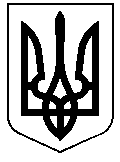 РЕШЕТИЛІВСЬКА МІСЬКА РАДАПОЛТАВСЬКОЇ ОБЛАСТІВИКОНАВЧИЙ КОМІТЕТРІШЕННЯ09 травня 2023 року                                                                                    № 96Про визначення місця проживання неповнолітньої дитиниКеруючись ст. 34 Закону України „Про місцеве самоврядування в Україні”, на підставі ст.ст. 17, 19, 141, 160, 161 Сімейного  кодексу України, ст.18 Закону України „Про охорону дитинства”, п.72 Порядку провадження органами опіки та піклування діяльності, пов’язаної із захистом прав дитини, затвердженого постановою Кабінету  Міністрів  України  від 24.09.2008  № 866, враховуючи рішення  комісії з питань захисту прав  дитини  від  20.04.2023, висновок служби у справах дітей виконавчого комітету Решетилівської міської ради від 27.04.2023 № 01-18/80, виконавчий комітет Решетилівської міської радиВИРІШИВ:Визначити місце проживання неповнолітньої Могилевської Альбіни Олегівни, * року народження, з матір’ю – Могилевською Тетяною Іванівною за адресою: вулиця *, будинок *, село *, Полтавський район, Полтавська область.Міський голова								О.А. Дядюнова